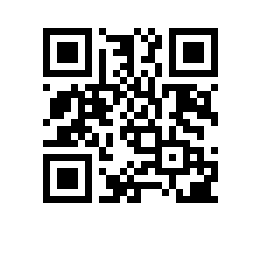 О назначении рецензентов выпускных квалификационных работ студентов образовательной программы магистратуры «Социально-экономическое и политическое развитие современной Азии» факультета мировой экономики и мировой политики ПРИКАЗЫВАЮ:Назначить рецензентов выпускных квалификационных работ студентов 2 курса  образовательной программы магистратуры «Социально-экономическое и политическое развитие современной Азии», направления подготовки 58.04.01 «Востоковедение и африканистика», факультета мировой экономики и мировой политики, очной формы обучения согласно списку (приложение).Декан                                                                                                                 А.Б. Лихачева